MINISTRY OF EDUCATION AND TRAININGLAC HONG UNIVERSITY 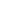 COURSE OUTLINE<102066 – THE HISTORY OF THE VIETNAMESE COMMUNIST PARTY >1. GENERAL INFORMATION2. COURSE DESCRIPTION The History of the Communist Party of Vietnam History course is designed to equip students with: Knowledge: From the basic, systematic insights of the Communist Party of Vietnam (the foundation of the Party; The process of the Communist Party of Vietnam led the struggle to gain power (1930-1945), the resistance to the French colonialism and the US invasion (1945-1954); the Party's leadership of the country's transition to socialism. (1975-present). Chapter 5 affirms the successes, highlights the limitations and summarizes the experiences of the leadership of the Party, students can use it to solve situations that occur in the practice of tourism. Skills: Effective presentation in the language of history, the leadership of the Party towards the Vietnamese revolution in tourism activities. Attitude: Following the Party's guidelines in the course of tourism and travel.3. COURSE LEARNING OUTCOMESTable 1: Course Learning Outcomes (CLOs)4. COURSE CONTENT, LESSON PLANTable 2: Course content, Lesson planTable 3: Mapping of Lesson and Course Learning OutcomesTable 4: Course assessment7. COURSE REQUIREMENTS AND EXPECTATIONSAttendance: Obeying the regulations, interacting, doing exercises on the LMS system.Students have to read the given study documentation by the lecturer before every lesson. Discussion: Participating in the discussions followed by the lecturer’s instruction.Midterm test: Doing group exercises.Final test: Multiple choice test. 8. STUDY REFERENCESTextbook [1]. Bo giao duc va dao tao (2021). Giao trinh Lich su Dang Cong san Viet Nam. Ha Noi: Chinh tri quoc gia.References	[2]. Cac Van kien Dai hoi, Nghi quyet cua Dang Cong san Viet Nam tu Dai hoi dai bieu lan thu I den Dai hoi dai bieu toan quoc lan thu XIII.[3]. Tap chi Cong san - Co quan ly luan va chinh tri cua Trung uong Dang Cong san Viet Nam.[4]. Website: http://www.dangcongsan.vn8. SOFTWARE OR SUPPORTING EQUIPMENTS FOR PRACTICE Chalks, board; Projector.Zoom; Zalo; Facebook; LMS; Quizz.Dong Nai, April 16th 2024Course name (Vietnamese):Lich su Dang cong san Viet NamCourse name (English):The History of the Vietnamese Communist PartyCourse ID:102066Types: General Faculty/Department:Basic facultyMain Lecturer:PhD. Ngo Thi HuyenEmail: huyenngo@lhu.edu.vnLecturer participating in:PhD. Ngo Thi Huyen Master Le Son Quang; Master Tran TienNumber of credits:2Total of periods: 30 periods Theory: 15 periods Self-discussing and task-making instructions:15 periods Specialty:Obligatory Prerequisite course:NoPrevious course:NoCourse Learning Outcomes (CLOs)Course Learning Outcomes Content  Bloom domain/Bloom levelProgram Learning Outcomes PLOs/SOs/PI (*)CLO1Applying the Vietnamese Communist Party’s policies in the economic, political, socially cultural, foreign and national defense affairs to the tourism operating process.Knowledge (3)PLO1 (PI1.2)CLO2Coordinating team work to demonstrate the Party’s policies about economics, politics, social culture, foreign, national defense during the tourism operating process.Skills (4)PLO6 (PI6.1)CLO3Obeying the regulations, doing homework fully.Attitude (2)PLO7(PI7.2)WeekLesson/Chapter Name/Chapter Lesson Learning Outcomes (LLO)Lesson Learning Outcomes (LLO)Lecture and Study activitiesTeaching methodsAssessment methodsReferences (*)1Introductory chapter Subjects, functions, missions, contents and methods of research, study about the history of the Vietnamese Communist Party 1. Research subject, study of the history of the Vietnamese Communist Party2. Functions, missions of the history of the Vietnamese Communist Party course3. Research, study  methodology  of  the history of the Vietnamese Communist Party courseLLO1.1Applying concepts, contents and study researching methodology in the history of the Vietnamese Communist Party to answer the related questions Lecturer teaches and organizes students to play games to grasp the information of the lesson. + Lecture + Game + Didactic questioning + Short form and multiple choice tests + Observation  [2], [3]2Chapter 1The Communist Party of Vietnam was born and led the struggle to gain power1. The foundation of the Vietnamese Communist Party and the first political platform of the Party (February/1930)2. The Communist Party of Vietnam led the struggle to gain power (1930-1945)LLO2.1Applying knowledge of the foundation of the Vietnamese Communist Party to exploit the information related to the Party's revolutionary leadership to power process+ Lecturer teaches, asks questions related to the lesson.+ Students learn and present their answers for questions related to the lesson+ Lecture + Game + Case Studies + Short form and multiple choice tests + Case Studies + Observation [2], [3]3Chapter   2The Vietnamese Communist Party led two resistances to complete the national liberation, national unification (1945-1975)1. The Party in the leadership of establishing, protecting the revolutionary government and resisting to the French invasion (1945-1954)LLO3.1Obeying the regulations of the lecturer in playing games, participating in discussions to solve situations related to the lesson about the Party’s leadership in establishing, protecting the revolutionary government and resisting to the French invasion (1945-1954)- Lecturer teaches the content related to the lesson. Students listen and ask questions if they wonder anything in the lesson. - Lecturer gives a number of situations related to the lesson content. Students discuss, solve the situations.+ Lecture + Game + Case Studies  + Short form and multiple choice tests  + Presentations + Observation [2], [3]3Chapter   22. Leadership in building socialism in the Northern Vietnam and resisting to the US invasion, liberating the Southern Vietnam, unifying the country LLO3.2Considering the issues related to the lesson of leadership in building socialism in the Northern and resisting to the US invasion, liberating the Southern, unifying the country-  Lecturer teaches the content related to the lesson. Students listen and ask questions if they wonder anything in the lesson.-  Lecturer gives a number of situations related to the lesson content. Students discuss, solve the situations.+ Lecture + Game + Case Studies  + Short form and multiple choice tests  + Presentations + Observation [2], [3]4Chapter 3The Party led the entire country to the period of transformation to socialism and headed to the new renovation1. The Party led the entire nation to establish socialism and protect the country (1975-1986)2. Leadership, new renovation, industrialization, modernization improvements and the international integration (1986-present)LLO4.1Coordinating  team work to present the Party’s leadership in the period of transition to socialism and heading to the new renovation- Lecturer gives topics related to the lesson - Students are divided into groups. Then, students present their answers in front of the class.+  Discussion + Presentations + Observation [2], [3]5Conclusion1. The great victories of the Vietnamese revolution  2. The great lessons from the Party’s leadership LLO5.1Coordinating in team work to present the great victories of the Vietnamese revolution and great lessons from the Party’s leadership- Lecturer gives topics related to the lesson - Students are divided into groups. Then, students present their answers in front of the class.+Discussion + Presentations + Observation [2], [3]5.MAPPING OF LESSON AND COURSE LEARNING OUTCOMESLesson Learning OutcomesLesson Learning OutcomesCourse Learning OutcomesCourse Learning OutcomesCourse Learning OutcomesEvaluation ComponentLesson Learning OutcomesLesson Learning OutcomesCLO1CLO2CLO3Evaluation ComponentLLO1.1LLO1.1xA1,A2, A3LLO2.1LLO2.1xA1,A2, A3LLO3.1LLO3.1xA1,A2, A3LLO3.2LLO3.2xA1,A2, A3LLO4.1LLO4.1xA1,A2, A3LLO5.1LLO5.1xA1,A2, A36.COURSE ASSESSMENTCOURSE ASSESSMENTCOURSE ASSESSMENTCOURSE ASSESSMENTCOURSE ASSESSMENTEvaluation ComponentAssessmentCLOs Percentage (%) A1. Process- Test- Case StudiesCLO1, CLO2,  CLO330%A2. Midterm- PresentationsCLO1, CLO2,  CLO330%A3. Final - EssaysCLO1, CLO2,  CLO340%Head of Major/ Head of FacultyResponsible lecturer (sign and write full name)PhD.  Ngo Thi Huyen